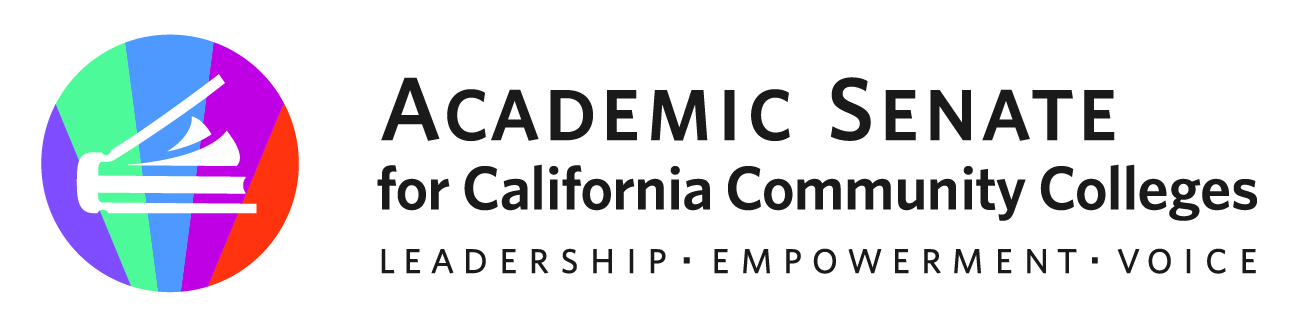 Budget and Finance Operational CommitteeMonday, February 28 9:30 a.m.— 11:00 a.m.Location: ZoomJoin from PC, Mac, Linux, iOS or Android: https://cccconfer.zoom.us/j/98416893839Or iPhone one-tap (US Toll):  +16699006833,98416893839#  or +13462487799,98416893839# Or Telephone Dial: +1 669 900 6833 (US Toll)    Meeting ID: 984 1689 3839AGENDAAttendance: Michelle Bean (chair), Dolores Davison, Krystinne Mica, Ginni May, Cheryl Aschenbach, Alice Hammar (advisory)Call to order and welcome Adoption of agenda and approval of December minutes 
ASCCC Investment Policy Draft ReviewExcess Funds DiscussionProperty/Office SpaceAudio Visual CostsInfographic on Fall Plenary Costs2021-2022 Goals for Budget Committee Explore ways to increase accessibility of financial information. Create a visual representation of budget to be shared with field. This includes determining categories or metrics to align resources and spending visually.Budget Categories DiscussionAdjournment